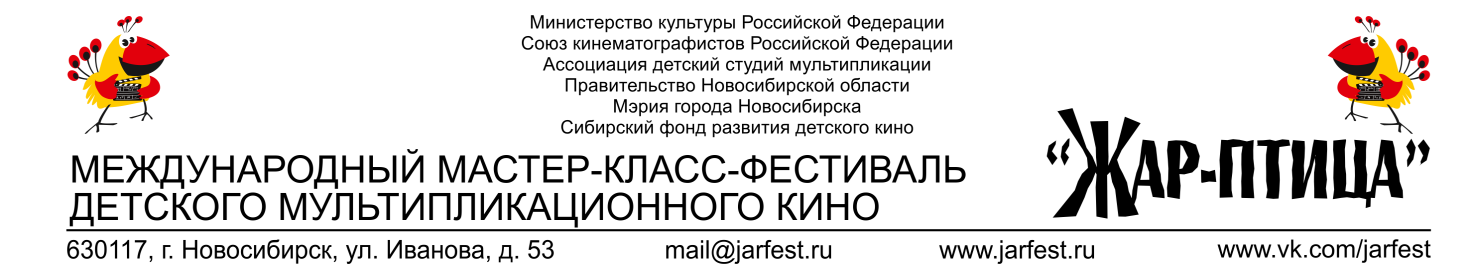 Заявка* на участие во всероссийской акции «Эхо фестиваля «Жар-Птица» - 2019 г.*Все поля обязательны для заполненияОбщая информацияОбщая информацияСтудияГородРуководитель студии Педагог, участвующий в акцииКонтактный телефонe-mailПочтовый адресИнформация об организации акцииИнформация об организации акцииДата проведения акцииМесто проведения акции(пожалуйста, добавьте описание, что это – кинозал, открытая площадка и т.д.)Время и продолжительность акцииПредполагаемое количество участников (вместимость площадки)